S6 Fig. Serum GGT variabilityS6A Fig. Serum GGT variability during covid-19 spread versus the same days in 2019 in the APHP-PSL hospital, French and US cohorts.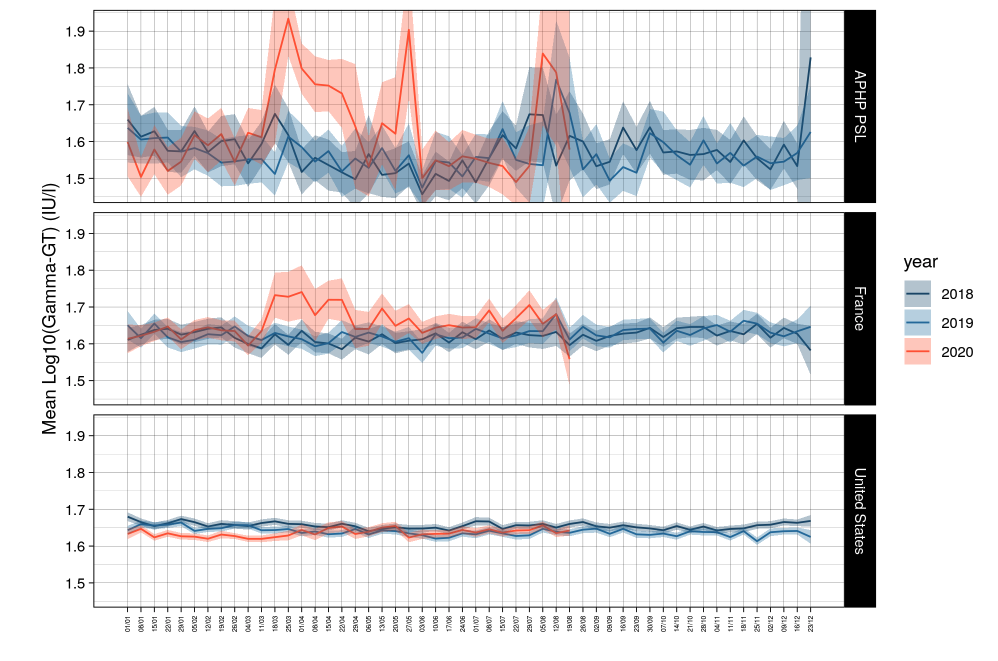 S6B Fig. Serum GGT variability during covid-19 spread versus the same days in 2019 in the US cohort, by gender, and age <55 years versus >= 55 years.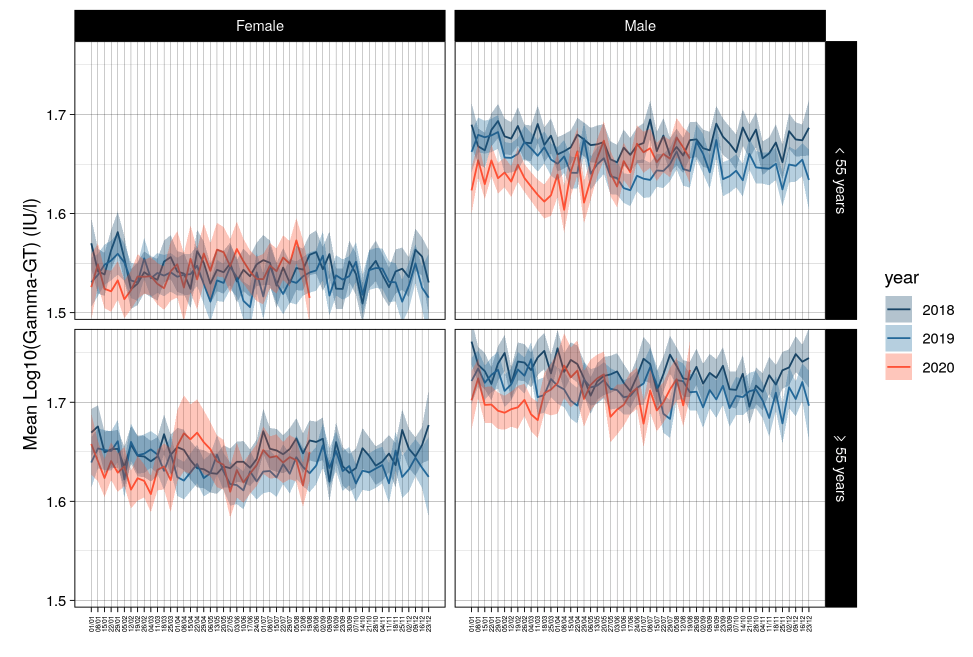 